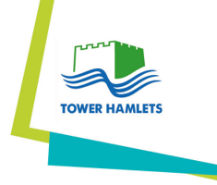 School History Form (Primary)This section must be completed and signed by the headteacher at your child’s current or most recent schoolThe information provided on this form will be used to plan for and support the child’s admission. All information provided will be verified, so please provide full and accurate information in order to avoid delays.If attendance was poor or less than 60%, please give the reasons why and what actions under ‘Working Together’ has the school done to support the family:If the child has an Education, Health or Care Plan (EHCP), please do not complete this application.  Applications should be made directly to the SEN team, who can be contacted on 020 7364 4880 or email: specialeducational.needs@towerhamlets.gov.ukSelect agencies involved. Please attach reports or provide details on an extra sheet.  If yes, please provide dates and information below: Provide KS1, KS2 attainments and any comments you wish to make on the pupil’s progressPlease add any other comments you think we may find helpful:To help this child move easily into their future school, please give full contact details below so the school or local authority can discuss the above with you, if necessary. Thank you for your help in completing this form.Before returning this section to the parent please make sure you have done the following:If the information provided is not sufficient we will need to contact you to discuss the reasons for transfer.Pupil ID:   (Office Use Only)Pupil Name:Date of Birth:Pupil School Year:School History InformationPresent or Previous School DetailsDate transfer request form received:Dates of attendance at this school:Start Date:  End Date:    (Leave end date blank if the child is still on roll)UPN Number:AttendanceAttendance %:Period Covered:Was an attendance and welfare officer involved?   Name of Attendance Officer:  Telephone:Email:Special NeedsStatement/EHC Plan:  School Support (SS):  Other:Brief description of needs: Early Help Assessment (EHA) Has an EHA been carried out or is one being considered?  If ‘Yes’, please give a brief summary of the reasons for requesting the EHA along with the details of the lead practitioner. Lead Practitioner:  Lead Practitioner Contact:Fair Access ProtocolAre there any possible grounds for considering that this pupil should be transferred using the Fair Access Protocol (FAP)?If ‘Yes’, please refer to the Local Authority’s FAP arrangement and discuss with family. Please give full details of these grounds below:Plan and support for pupil’s admission into a school or guidance on appropriate educational setting for pupil: Is the pupil subject to a Child in Need Plan or a Child Protection Plan?Has the pupil had a Child in Need Plan or a Child Protection Plan within 12 months of this application?Is the pupil from the criminal justice system, known to the police, youth offending service or social care where there have been difficulties in engaging with education?If yes, please add any other comments you think we may find helpful:Social Worker’s Name:Phone Number:Name of Local Authority:Other Agencies InvolvedAre there SIP Referrals where there are serious multi-agency concerns?If yes, please provide information below:Is the pupil in alternative provision and need to be reintegrated into mainstream educationHas the pupil been permanently excluded?If yes, please provide reason(s) and dates below: Is the pupil at risk of permanent exclusion?If yes, please provide information below: Does the pupil have a history of serious behaviour difficulties as evidenced by a long-term pattern of internal and external suspensions?Number of days lost due to suspension in the last academic year:Total number of days lost due to suspension whilst at school:Has the child been refused a school place on the grounds of challenging behaviour?Does the pupil have a pastoral support planIs the pupil living in a refuge or in other Relevant Accommodation?Is the pupil a carer?Is the pupil homeless?Is the pupil in formal kinship care arrangements?Is the pupil of, or who are, Gypsies, Roma, Travellers, refugees and asylum seekers?Attainment (National Curriculum Level) – KS1 & KS2Additional InformationSchool ContactName:Telephone (including extension):Email:School Name:Local Authority Number:Department of Education Number:Your Signature:Date:School Stamp:Important information – checklist for schoolMet with the family and discussed the reason(s) for transfer:Completed all relevant sections of this form:Added any comments which may be relevant such as any medical or social issues relating to the child or additional support the child has been receiving in school: